ΘΕΜΑ: Χορήγηση άδειας για συμμετοχή σε δίκη σε αναπληρωτή εκπαιδευτικόΈχοντας  υπόψη:Τις διατάξεις των άρθρων 657 και 658 του Αστ. Κώδ. και του άρθρου 11 του Ν.2874/2000, εγκύκλιος με αριθμ. 79/14-7-1999 ΙΚΑ, έγγραφο με αρ.πρωτ. Π06/40/29-4-2013 ΙΚΑ.Τις διατάξεις του Ν.4210 / 2013(ΦΕΚ 254 / τ. Α / 21-11-2013) με θέμα «Ρυθμίσεις Διοικητικής Μεταρρύθμισης & Ηλεκτρονικής Διακυβέρνησης και άλλες διατάξεις».Τη με αριθμό Φ.351.5/43/67822/Δ1/05-05-2014 (ΑΔΑ: ΒΙΦΓ9-4ΘΑ) εγκύκλιο του ΥΠ.Π.Θ.με θέμα: «Άδειες εκπαιδευτικών Πρωτοβάθμιας και Δευτεροβάθμιας εκπαίδευσης» Τη με αριθμό Φ353.1/324/105657/Δ1/08-10-2002 (ΦΕΚ 1340 τ. Β΄ /16-10-2002), Υπουργική Απόφαση (καθήκοντα και αρμοδιότητες Περ/κών Δ/ντών και των Προϊσταμένων Τμημάτων των Δ/νσεων αυτών)όπως συμπληρώθηκε από το εδάφιο κδ’ της υπ. Αριθμ. Φ.353.1/3/102865/Δ1/4-10-2005 Υ.ΑΤη με αριθμό Φ353.1/26/153324/Δ1/25-09-2014 (ΦΕΚ 2648  τ. Β΄ /07-10-2014), Υπουργική Απόφαση (καθήκοντα και αρμοδιότητες Διευθυντών Σχολικών Μονάδων) με την οποία τροποποιείται η με αριθμό Φ353.1/324/105657/Δ1/08-10-2002 (ΦΕΚ 1340 τ. Β΄/16-10-2002) Υπουργική Απόφαση.Την από ….. κλήση του  δικαστηρίου         Την από ….. αίτηση του/της ……. εκπαιδευτικού λειτουργού κλάδου …... Την βεβαίωση του δικαστηρίουΑΠΟΦΑΣΙΖΟΥΜΕΧορηγούμε στον/στην ………………………………………………… εκπαιδευτικό λειτουργό κλάδου Π.Ε. …..,  ειδική άδεια απουσίας για συμμετοχή σε δίκη  ….ημερών με τις δικαιούμενες αποδοχές, από…… έως και …..ΚΟΙΝΟΠΟΙΗΣΗ:1. ΔΠΕ Φθιώτιδας2. Π.Μ. Εκπ/κού3. Ενδιαφερόμενη/o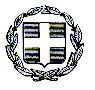 ΕΛΛΗΝΙΚΗ ΔΗΜΟΚΡΑΤΙΑΥΠΟΥΡΓΕΙΟ ΠΑΙΔΕΙΑΣ, ΘΡΗΣΚΕΥΜΑΤΩΝ ΚΑΙ ΑΘΛΗΤΙΣΜΟΥΠΕΡΙΦΕΡΕΙΑΚΗ ΔΙΕΥΘΥΝΣΗΑ/ΘΜΙΑΣ ΚΑΙ Β/ΘΜΙΑΣ ΕΚΠΑΙΔΕΥΣΗΣ ΣΤΕΡΕΑΣ ΕΛΛΑΔΑΣΔ/ΝΣΗ Α/ΘΜΙΑΣ ΕΚΠ/ΣΗΣ ΦΘΙΩΤΙΔΑΣΣτοιχεία Σχολικής Μονάδας:Ταχυδρομική διεύθυνση:Πληροφορίες :  Τηλέφωνο:e-mail : Τόπος, Aριθμ.πρωτ:  Φ./  ΑΠΟΦΑΣΗ